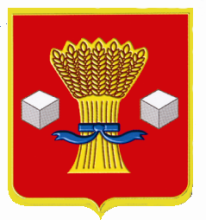 АдминистрацияСветлоярского муниципального района Волгоградской области                              ПОСТАНОВЛЕНИЕот   03.042024           № 471 Об утверждении Положения об условиях и порядке заключения соглашений о защите и поощрении капиталовложений со стороны Светлоярского муниципального района Волгоградской области В соответствии с частью 8 статьи 4 Федерального закона от 01.04.2020       № 69-ФЗ «О защите и поощрении капиталовложений в Российской Федерации», постановлением Правительства Российской Федерации от 13.09.2022 № 1602                      «О соглашениях о защите и поощрении капиталовложений», руководствуясь Уставом Светлоярского муниципального района Волгоградской области,п о с т а н о в л я ю:1. Утвердить Положение об условиях и порядке заключения соглашений о защите и поощрении капиталовложений со стороны Светлоярского муниципального района Волгоградской области согласно приложению.2. Отделу по муниципальной службе, общим и кадровым вопросам администрации Светлоярского муниципального района Волгоградской области   направить настоящее постановление для размещения на официальном сайте Светлоярского муниципального района Волгоградской области в сети «Интернет» и опубликования в районной газете «Восход».3. Контроль за исполнением настоящего постановления возложить на               заместителя главы Светлоярского муниципального района Волгоградской области Мокееву И.А. Глава муниципального района   	                                                    В.В.ФадеевПолетаева А.А.Утверждено постановлением администрации Светлоярского муниципального района Волгоградской области 	от __________ 2024 № ______ ПОЛОЖЕНИЕОБ УСЛОВИЯХ И ПОРЯДКЕ ЗАКЛЮЧЕНИЯ СОГЛАШЕНИЙ О ЗАЩИТЕИ ПООЩРЕНИИ КАПИТАЛОВЛОЖЕНИЙ СО СТОРОНЫ  СВЕТЛОЯРСКОГО МУНИЦИПАЛЬНОГО РАЙОНА ВОЛГОГРАДСКОЙ ОБЛАСТИРаздел 1. Общие положенияНастоящее Положение об условиях и порядке заключения соглашений о защите и поощрении капиталовложений со стороны Светлоярского муниципального района Волгоградской области (далее – Положение) разработано в соответствии с частью 8  статьи 4 Федерального закона от 01.04.2020 № 69-ФЗ «О защите и поощрении капиталовложений в Российской Федерации» (далее - Федеральный закон № 69-ФЗ) и устанавливает условия и порядок заключения соглашений о защите и поощрении капиталовложений со стороны Светлоярского муниципального района Волгоградской области (далее - Соглашение).Понятия и термины, применяемые в настоящем Положении, используются  в тех же значениях, что и в Федеральном законе № 69-ФЗ.Соглашение заключается не позднее 1 января 2030 года.От имени Светлоярского муниципального района Волгоградской области (далее – также Светлоярский муниципальный район) Соглашение подлежит подписанию главой Светлоярского муниципального района.Отдел экономики, развития предпринимательства и защиты прав потребителей администрации Светлоярского муниципального района (далее - Уполномоченный орган) осуществляет сопровождение процессов заключения, изменения и прекращения действий Соглашения.Раздел 2. Условия заключения Соглашения со стороны Светлоярского муниципального района Волгоградской области.Светлоярский муниципальный район может быть стороной Соглашения, если одновременно стороной такого Соглашения является Волгоградская область и инвестиционный проект реализуется на территории Светлоярского муниципального района.Соглашение заключается с организацией, реализующей инвестиционный проект на территории Светлоярского муниципального района, при соблюдении условий, установленных статьей 6 Федерального закона № 69-ФЗ.Соглашение заключается в форме электронного документа в государственной информационной системе «Капиталовложения». При этом такой электронный документ (его электронный образ) должен быть подписан (заверен) усиленной квалифицированной электронной подписью лица, имеющего право действовать от имени заявителя без доверенности.Раздел 3. Порядок заключения Соглашения  со стороны Светлоярского муниципального района Волгоградской области.В случае, если реализация инвестиционного проекта предполагает необходимость участия в Соглашении Светлоярского муниципального района, заявитель для получения согласия муниципального образования на заключение Соглашения (далее - Согласие на заключение Соглашения) направляет в администрацию Светлоярского муниципального района  заявление  о получении Согласия на заключение Соглашения по форме, предусмотренной приложением № 1 к Положению (далее - Заявление), в форме электронного документа через государственную информационную систему «Капиталовложения». При этом такие электронные документы (их электронные образы) должны быть подписаны (заверены) усиленной квалифицированной подписью заявителя.К Заявлению прилагаются следующие документы:а) бизнес-план, включающий сведения, установленные пунктом 5 части 7 статьи 7 Федерального закона № 69-ФЗ;б) копию документа, подтверждающего государственную регистрацию заявителя   в качестве российского юридического лица;в) копию документа, подтверждающего полномочия лица (лиц), имеющего право  действовать от имени заявителя.Уполномоченный орган в течение пяти рабочих дней с даты поступления Заявления и документов направляет их копии в отдел бюджетно-финансовой политики администрации Светлоярского муниципального района, отдел по управлению муниципальным имуществом и жилищным фондом администрации Светлоярского муниципального района, отдел по земельным отношениям администрации Светлоярского муниципального района, отдел архитектуры и градостроительства администрации Светлоярского муниципального района (далее - профильные структурные подразделения) для предоставления информации о возможности (невозможности) заключения Соглашения  с учетом действующего законодательства по курируемой отрасли. Уполномоченный орган, по своему усмотрению, оставляет за собой право направлять копии документов в иные структурные подразделения администрации Светлоярского муниципального района.Профильные структурные подразделения, а также иные структурные подразделения администрации Светлоярского муниципального района подготавливают и направляют информацию, предусмотренную настоящим пунктом, в Уполномоченный орган не позднее пяти рабочих дней с даты поступления в их адрес копий Заявления и документов.Основаниями для отказа в даче Согласия на заключение Соглашения являются:а) несоответствие Заявления форме, предусмотренной приложением к Положению;б) непредставление документов, предусмотренных пунктом 3.1. Положения;в) несоблюдение условий Соглашения, установленных разделом                    2 Положения;д) несоответствие сведений, содержащихся в представленных документах, требованиям достоверности (несоответствие действующему законодательству и наличие противоречий с иными представленными документами);е) невозможность возмещения затрат, указанных в части 1 статьи 15 Федерального      закона № 69-ФЗ, в пределах земельного налога;ж) отрицательное влияние реализации нового инвестиционного проекта на соответствующую экономическую отрасль;з) невозможность использования объектов недвижимого имущества, в том числе земельных участков, необходимых для реализации нового инвестиционного проекта, находящихся в собственности Светлоярского муниципального района;и) несоответствие земельных участков, находящихся в собственности Светлоярского муниципального района и (или) государственная собственность  на которые не разграничена, необходимых для реализации нового инвестиционного проекта, документам территориального планирования, градостроительного зонирования, документации по планировке территории Светлоярского муниципального района;к) невозможность реализации нового инвестиционного проекта на территории Светлоярского муниципального района на предложенных организацией условиях, либо условиях проведения конкурса (в случае публичной проектной инициативы);л) поступление мотивированного отрицательного заключения от одного из структурных подразделений администрации Светлоярского муниципального района.В случае принятия главой Светлоярского муниципального района решения о предоставлении Согласия на заключение Соглашения, Уполномоченный орган в течение 30 (тридцати) рабочих дней со дня регистрации представленных организацией документов осуществляет подготовку проекта Заявления главы Светлоярского муниципального района, подтверждающего согласие муниципального образования на заключение Соглашения (далее - Заявление главы) по форме, согласно приложению № 2  к настоящему Положению, а также проект сопроводительного письма к нему в адрес организации (далее - письмо) и проекта дополнительного соглашения к Соглашению  в количестве представленных организацией экземпляров (в случае присоединения к Соглашению) и направляет главе Светлоярского муниципального района на подписание в установленном порядке.В случае принятия главой Светлоярского муниципального района решения об отказе в предоставлении Согласия на заключение Соглашения, Уполномоченный орган в течение 30 (тридцати) рабочих дней со дня регистрации представленных организацией документов осуществляет подготовку проекта письма в адрес организации об отказе в предоставлении Согласия на заключение Соглашения за подписью главы Светлоярского муниципального района (далее - Отказ) с указанием оснований для отказа  в предоставлении Согласия на заключение Соглашения, предусмотренных пунктом 3.3 настоящего Положения и направляет главе Светлоярского муниципального района на подписание в установленном порядке.Подписанное письмо, Заявление главы, проект дополнительного соглашения  к  Соглашению в количестве представленных организацией экземпляров (в случае присоединения к Соглашению), Отказ направляются в организацию в соответствии с указанным в Заявлении способом получения.Соглашение заключается по результатам осуществления процедур, предусмотренных статьей 7 Федерального закона № 69-ФЗ или статьей 8 Федерального закона № 69-ФЗ.Раздел 4. Заключительные положенияСветлоярский муниципальный район, заключивший Соглашение, не принимает на себя обязанности по реализации инвестиционного проекта или каких-либо иных обязанностей, связанных с ведением инвестиционной и (или) хозяйственной деятельности, в том числе совместно  с организацией, реализующей проект.  К отношениям, возникающим в связи с заключением Соглашения, а также в связи с исполнением обязанностей по указанному Соглашению, применяются правила гражданского законодательства с учетом особенностей, установленных Федеральным законом № 69-ФЗ.Приложение №1 к Положению об условиях и порядке заключения соглашений о защите и поощрении капиталовложений    со стороны Светлоярского муниципального района Волгоградской областиФОРМАГлаве Светлоярского муниципального района Волгоградской областиЗаявитель(полное наименование юридического лица)ЗАЯВЛЕНИЕо получении согласия муниципального образования Светлоярский муниципальный     район Волгоградской области на заключение соглашения о защите и поощрении капиталовложений(полное наименование организации, реализующей новый инвестиционный проект)в лице	,(должность, фамилия, имя, отчество (последнее - при наличии) уполномоченного  лица)действующего на основании,(устав, доверенность, приказ или иной документ, удостоверяющий полномочия)в соответствии с Положением об условиях и порядке заключения соглашений о защите и поощрении капиталовложений со стороны Светлоярского муниципального района Волгоградской области, утвержденным постановлением администрации Светлоярского муниципального района Волгоградской области от _____________ №_____, просит предоставить согласие на заключение соглашения о защите и поощрении капиталовложений муниципального образования Светлоярский муниципальный район Волгоградской области для реализации нового инвестиционного проекта«»(наименование нового инвестиционного проекта)Сведенияо заявителе и инвестиционном проекте, реализуемом на территории                                                                                Светлоярского муниципального района Волгоградской областиПриложение: 	на	л. 	на	л. 	на	л. 	на	л.Гарантирую достоверность сведений, предоставленных в настоящем заявлении и подтверждаю согласие на право администрации Светлоярского муниципального района Волгоградской области на обработку, распространение и использование персональных данных, а также иных данных субъекта инвестиционной деятельности, которые необходимы для принятия решения о предоставлении документа, подтверждающего согласие администрации Светлоярского муниципального района Волгоградской области на заключение соглашения         о защите и поощрении капиталовложений, в том числе на получение от соответствующих органов государственной власти, органов местного самоуправления, организаций необходимых документов и (или) содержащейся в них информации.О решении, принятом по результатам рассмотрения настоящего заявления и приложенных  к нему документов, прошу проинформировать:посредством почтового отправления с уведомлением о вручениипо адресу:  	(указать почтовый адрес)путем непосредственного вручения под роспись в ходе личного приемапосредством отправления на электронную почту:	(указать адрес электронной почты)«	»	г.(дата)(должность уполномоченного лица)      (подпись)         (фамилия, имя, отчество)(последнее - при наличии) уполномоченного лица)Приложение №2 к Положению об условиях и порядке заключения соглашений о защите и поощрении капиталовложений      со стороны Светлоярского  муниципального районаВолгоградской областиЗАЯВЛЕНИЕглавы Светлоярского муниципального района Волгоградской области,               подтверждающее согласие муниципального образования                                          Светлоярский муниципальный район Волгоградской области на заключение соглашения о защите            и поощрении капиталовложенийГлава Светлоярского муниципального района Волгоградской области от имени муниципального образования Светлоярский муниципальный район Волгоградской       области, в лице	, действующий на основании     Устава Светлоярского муниципального района Волгоградской области, подтверждает согласие муниципального образования Светлоярский муниципальный район Волгоградской области на заключение соглашения о защите и поощрении капиталовложений для реализации нового инвестиционного проекта:«	»,(наименование нового инвестиционного проекта)стороной которого является(наименование организации, реализующей проект, ИНН, ОГРН, адрес)(далее - организация);«	»		г.(дата)Глава Светлоярского  муниципального района         Волгоградской области                   (подпись)N п/пХарактеристикиСведения (для заполнения       заявителем)Сведения о заявителеСведения о заявителеСведения о заявителе1.ИНН2.ОГРН3.КПП4.Юридический адрес5.Фактический адрес6.Ф.И.О. уполномоченного лица7.Адрес электронной почты уполномоченного лица8.Контактный телефон уполномоченного лица9.Проектная компания (да/нет)10.Наличие ранее заключенного соглашения о защите и поощрении капиталовложений, дополнительных соглашений к нему, по которым Светлоярский муниципальный район     Волгоградской области  ранее не являлся стороной (да/нет)Сведения об инвестиционном проектеСведения об инвестиционном проектеСведения об инвестиционном проекте11.Субъект (субъекты) Российской Федерации, на территории которого (которых) предполагается реализация проекта12.Участие Российской Федерации в соглашении о защите и поощрении капиталовложений (да/нет)13.Дата принятия решения об утверждении бюджета на капитальные расходы14.Сфера экономики (вид экономической деятельности), в которой реализуется проект15.Цель реализации инвестиционного проекта (в соответствии с документами стратегического планирования муниципального образования)16.Общий срок и этапы реализации проекта, а  также сроки реализации каждого этапа17.Общий размер капиталовложений в соответствии с соглашением о защите и поощрении капиталовложений, включая осуществленные капиталовложения, в том числе по этапам реализации проекта (рублей)18.Прогнозируемый объем налогов и иных обязательных платежей в связи с реализацией проекта из расчета на каждый год реализации проекта в период действия соглашения (рублей)19.Количество рабочих мест, планируемых к созданию в результате реализации проекта (единиц)